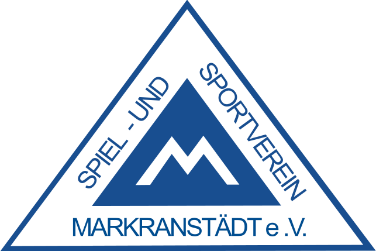 Nr.Name1234EndnoteBemerkung1.2.3.4.5.6.7.8.9.10.11.12.13.14.15.16.17. 18. 19.20.21.22.